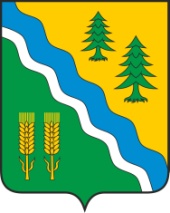 АДМИНИСТРАЦИЯ КРИВОШЕИНСКОГО РАЙОНАПОСТАНОВЛЕНИЕ20.01.2023                                                                                                                                 № 36с. КривошеиноТомской областиОб установлении расходного обязательства на возмещение части затрат на поддержку собственного производства молокаВ соответствии с Бюджетным кодексом Российской Федерации, Законом Томской области от 29 декабря 2021 года № 136-ОЗ «Об областном бюджете на 2022 год и на плановый период 2023 и 2024 годов», постановлениями Администрации Томской области от 29.12.2017 № 482а «Об утверждении порядка предоставления субвенций местным бюджетам из областного бюджета на осуществление отдельных государственных полномочий по государственной поддержке сельскохозяйственного производства», от 26.09.2019 № 338а «Об утверждении государственной программы «Развитие сельского хозяйства, рынков сырья и продовольствия в Томской области»ПОСТАНОВЛЯЮ:1. Установить на 2023 год расходное обязательство муниципального образования Кривошеинский район Томской области в сумме 7 612 416 (семь миллионов шестьсот двенадцать тысяч четыреста шестнадцать) рублей 00 копеек, в том числе 6 622 801 (шесть миллионов шестьсот двадцать две тысячи восемьсот один) рубль 92 копейки из федерального бюджета и 989 614,08 (девятьсот восемьдесят девять тысяч шестьсот четырнадцать) рублей 08 копеек из областного бюджета (софинансируемая часть) на осуществление отдельных государственных полномочий по государственной поддержке сельскохозяйственного производства по предоставлению субсидий на стимулирование развития приоритетных подотраслей агропромышленного комплекса и развитие малых форм хозяйствования.2. Уполномоченным органом по исполнению бюджетного обязательства определить Администрацию (исполнительно-распорядительный орган муниципального образования) – Администрацию Кривошеинского района.3. Настоящее постановление подлежит опубликованию в Сборнике нормативных актов Администрации Кривошеинского района и размещению в информационно-телекоммуникационной сети «Интернет» на официальном сайте муниципального образования Кривошеинский район Томской области.4. Настоящее постановление вступает в силу с даты его подписания.5. Контроль за исполнением настоящего постановления возложить на заместителя Главы Кривошеинского района по социально- экономическим вопросам.Глава Кривошеинского района                                                                                       А.Н. КоломинАлександра Николаевна Грязнова(382 251) 2 – 11 – 41ПрокуратураУправление финансовОтдел социально-экономического развития села